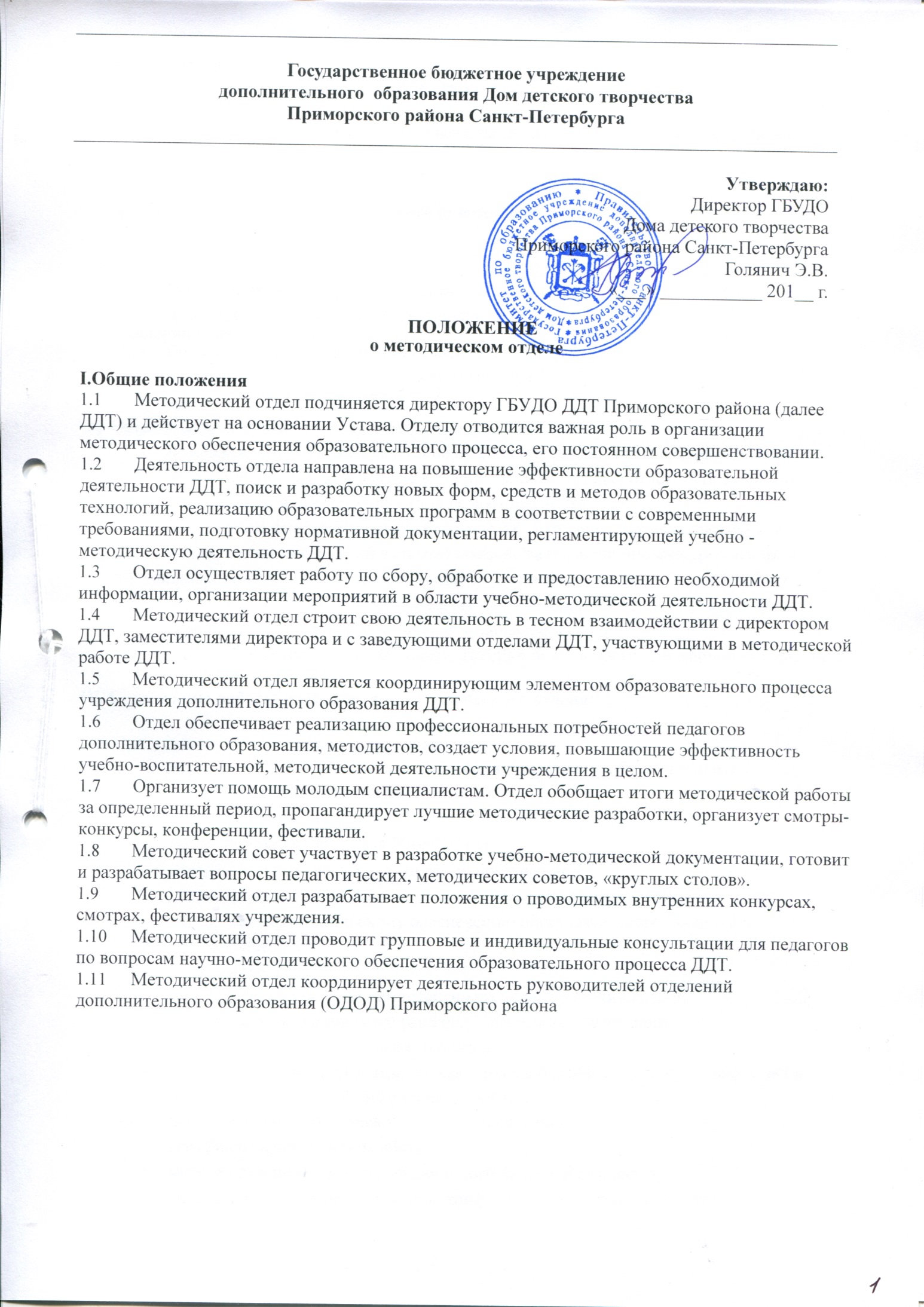 II. Руководство отделомОтдел возглавляет заведующий, назначаемый на должность и освобождаемый от должности приказом директора ДДТ.Структура и штатная численность отдела утверждается директором ДДТ по представлению заместителя директора по УВР.III.Структура и организация работы методического отдела3.1В состав отдела входят:заведующий методическим отделомметодисты по направлениям деятельностиВ ведении отдела находятся:фонд методических, справочных изданийинформационно-методические материалы ДДТгодовые планы и отчеты ДДТОрганизационное обеспечение работы отдела включает:перспективное и текущее планирование деятельности отдела в целомсвоевременное предоставление в установленном порядке отчетности о результатах деятельности и ответственность за ее достоверностьопределение функциональных обязанностей сотрудников отдела, разработку должностных инструкций в соответствии с квалификационными требованиямиподбор и расстановку кадров, повышение их профессиональной квалификацииобсуждение и рассмотрение основных вопросов деятельности отдела (на правах совещательного органа действует методический совет)соблюдение охраны труда, правил техники безопасности и пожарной безопасностиIV. Содержание работы и материалов методического отделаОрганизация образовательного процесса:нормативно-правовые документы, регламентирующие образовательную деятельность в дополнительном образованиипрограмма развития ДДТпрограмма развития отдела 2016-2021 гг.образовательные, досуговые, целевые программы ДДТматериалы из опыта работы педагогов дополнительного образованияматериалы по методическому обеспечению образовательного процесса в учреждениилокальные актыПовышение профессиональной компетентности педагогических кадров:материалы участников конкурсов педагогических достиженийрекомендации по подготовке к аттестацииматериалы работы педагогов, обучающихся в различных учебных заведениях и повышающих свою квалификацию на курсахМатериалы в помощь методической службе учреждения:материалы в помощь методистуматериалы в помощь педагогу дополнительного образованияматериалы конкурсов, семинаров, конференций, смотров, выставок и т.д.Научно-методическое обеспечение деятельности отдела осуществляется следующими формами и видами работ: подготовка статей, бюллетеней, рекомендаций, предложений, обзорно-аналитических, справочных, информационных и других материалов4.5 Медиатека:материалы на CDпрезентации из опыта работы ДДТвидеоролики, используемые в массовой работе ДДТметодические рекомендации в помощь педагогам-организаторамУМК к образовательным программамIV.Направления деятельности отделаОбеспечение учебно-методического процесса документационным сопровождением Формы работы:реализация программы развития ДДТреализация локальных актов и методических документов, регламентирующих учебно-воспитательный процессреализация единых требований к содержанию учебно-методического процессаОрганизационно-методическое сопровождение:работа педагогического советаработа методического советаметодическая работа с педагогами дополнительного образования, методистами, с руководителями ОДОД школ Приморского районаСоздание единого методического пространства ДДТобучение педагогических кадровобобщение опыта работы педагогов дополнительного образованияВзаимодействие с отделами ДДТ:обучение педагогических кадров в рамках курсов повышения квалификацииподготовка материалов для аттестации педагогов и руководящих работниковорганизация и проведение различных смотров, методических выставок, конкурсов учреждении, в районе, в городеподготовка материалов для получения звания «Образцовый коллектив»подготовка материалов для награждения педагогов дополнительного образования руководящих работников ДДТVI. Права отделаРуководитель и представители отдела имеют право:участвовать в работе совещательных органов ДДТразрабатывать и вносить на утверждение администрации ДДТ, педагогического и методического советов ДДТ проекты и планы своей деятельностисотрудничать с ОУ района и города (обмен опытом)взаимодействовать с органами власти, выполняющими функции учредителя, заинтересованными лицами и организациями, в т. ч. социальными партнерами организации, осуществляющей образовательную деятельность, по вопросам развития дополнительного образования и проведения массовых досуговых мероприятий.